The Gallops Cross Country Course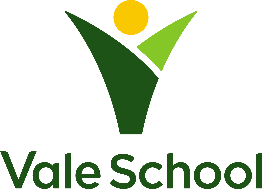 